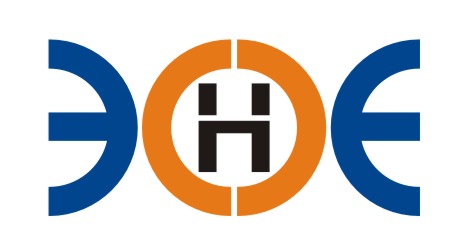 САМОРЕГУЛИРУЕМАЯ ОРГАНИЗАЦИЯСОЮЗ ПРОЕКТИРОВЩИКОВ«ЭКСПЕРТНЫЕ ОРГАНИЗАЦИИЭЛЕКТРОЭНЕРГЕТИКИ»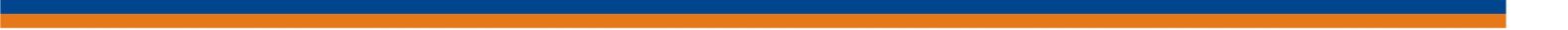 ПРОТОКОЛ № 19/2017-ЭС заседания Экспертного Совета Союза проектировщиков«Экспертные организации электроэнергетики»(далее – Союз)Санкт-Петербург «08»декабря2017 г.	Начало заседания: 14:00 часов ПРИСУТСТВОВАЛИ 7 из 9 членов Экспертного Совета с правом голоса:Заир-Бек Андрей Измаилович - Президент;Рысс-Березарк Сергей Алексеевич;Лаппо Василий Иванович;Любо Игорь Александрович;Дмитренко Артем Викторович;Корнев Владимир Геннадьевич;Геращенко Алексей Владимирович;Юденков Дмитрий Юрьевич - секретарь заседания.Кворум имеетсяПовестка дня:О добровольном выходе организации из состава Союза.Об исключении организации из состава Союза.Обизменении уровня ответственности члена саморегулируемой организации, АО «Энергосервисная компания «Ленэнерго», по обязательствам по договорустроительного подряда на подготовку проектной документации,заключаемым с использованием конкурентных способов заключения договоров.1. По первому вопросу повестки дня: слушали Юденкова Д.Ю., который предложил на основании заявления о добровольном выходе, исключить из членов Союза следующую организацию:Решили:Исключить из членов Союза указанную организацию.Итоги голосования: принято единогласно.2. По второму вопросу повестки дня: слушали Юденкова Д.Ю., который предложил на основании решения Дисциплинарного комитета (протокол № 04/2017-ДК от 01.12.2017 г.) лишитьправа осуществлять подготовку проектной документации в отношении объектов капитального строительства,следующую организацию:Решили:Лишитьправа осуществлять подготовку проектной документациив отношении объектов капитального строительстваи исключить из членов Союза указанную организацию.Итоги голосования: принято единогласно.3. По третьему вопросу повестки дня: слушали Юденкова Д.Ю. который предложил на основании заявления от АО «Энергосервисная компания «Ленэнерго», предоставить право осуществлять подготовку проектной документации в отношении объектов капитального строительства по договору подрядас 3 (третьим) уровнем ответственности и подготовку проектной документации, по договорам строительного подряда, заключаемым с использованием конкурентных способов заключения договоров с 3 (третьим) уровнем ответственности.Решили:Предоставить АО «Энергосервисная компания «Ленэнерго» право осуществлять подготовку проектной документации в отношении объектов капитального строительства по договору подряда с 3 (третьим) уровнем ответственности и подготовку проектной документации, по договорам строительного подряда, заключаемым с использованием конкурентных способов заключения договоров с 3 (третьим) уровнем ответственности.Итоги голосования: принято единогласно.Президент Партнерства 		_______________________		А.И. Заир-Бек Секретарь	________________________	  Д.Ю.  Юденков	№ п/пНаименованиеИННОГРН1Общество с ограниченной ответственностью «Энергия Северо-Запада»78115272881127847393981	№ п/пНаименованиеИННОГРН1Закрытое акционерное общество  «ЭНЕРГОСТРОЙ СПб»78170174911027808749176